Program semináře k představeníIntegrovaného regionálního operačního programuDatum:				25. 2. 2015	Místo konání:	                	Clarion Congress Hotel Ostrava, Ostrava – Zábřeh, Zkrácená 2703,                            		Kongresový sál DIAMANTZahájení:			25. 2. 2015, 9:30 hodinPředpokládané ukončení:	13:30 hodin9:00 – 9:30	Prezence účastníků	9:30 – 10:00	Úvodní slovo – Mgr. Zdeněk Semorád - náměstek ministryně pro místní rozvoj, sekce evropských programů10:00 – 10:30		Představení Integrovaného regionálního operačního programu pro období 2014-2020 (podporované aktivity, kritéria přijatelnosti projektů, typy žadatelů a financování, harmonogram výzev) 	Ing. Rostislav Mazal, ředitel Odboru řízení operačních programů, Řídicí orgán IROP, MMR, Ing. Hana Gavlasová, ÚRR Moravskoslezsko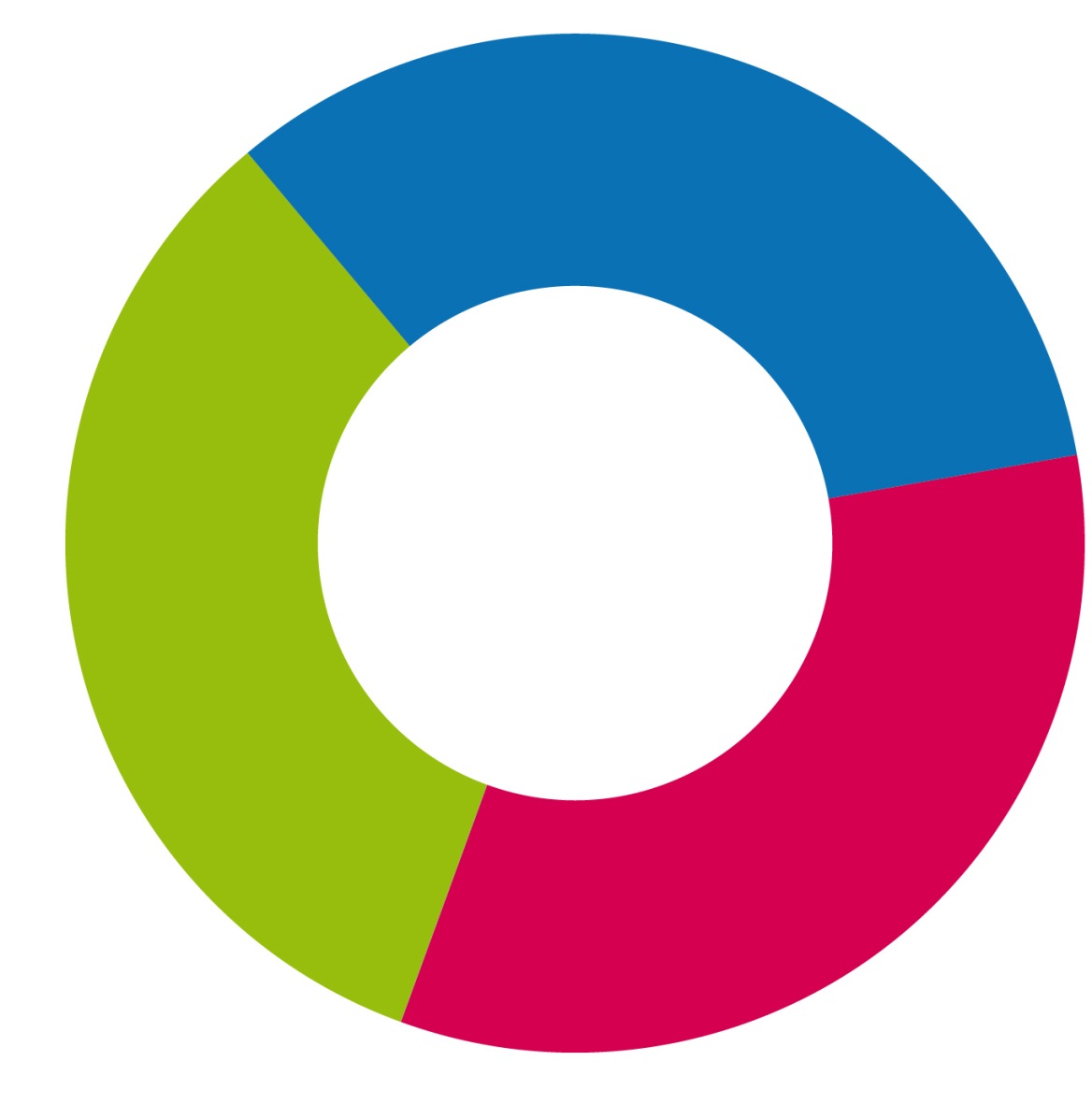 Témata:10:30 – 11:00	Silnice a dopravní obslužnost	Integrovaný záchranný systém11:00 – 11:15	Coffeebreak11:15 – 12:15	Sociální služby, sociální bydlení a sociální podnikáníZdravotnictvíVzděláváníZateplováníKulturae-GovernmentÚzemní plánování12:15 – 13:00		Integrované nástroje v IROP (Integrované teritoriální investice, 	Integrované plány rozvoje území a komunitně vedený místní rozvoj)		Mgr. Jiří Krist – Národní síť Místních akčních skupin	Mgr. Jiří Hudec – ITI, Magistrát města Ostravy13:00 – 13:30	Diskuse	